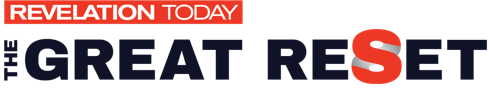 May 8, 2023Dear Friend - It’s hard to believe we are in the final week of Revelation Today: The Great Reset! You probably are wondering where the time went and what you are going to do with your evenings now. One way is to begin sharing this truth with others you know. We have extra It Is Written Bible study guides that you can share with them. You can also review and study all the material you have received from the series that you didn’t have time to read during. Take some time each day to systematically study. Here are some other updates as we near the finish line:Baptismal Service This Weekend – Several folks have decided for baptism or re-baptism. Many often get re-baptized after a series to recommit their life to Jesus and the rich new truth they have found. We encourage you to come and support those who will do this. These baptisms will spread over time beginning this Sabbath, May 13 during the worship service at 11:00am. If you are still considering it yourself, please contact Pastor Chris. We would be glad to help you take that step. There will be a lunch after the Sabbath service this Sabbath. Baptismal Review Class – For those being baptized, we will have a review class this Thursday, May 11 at 6:00pm. This class will review the basic truths you have learned and clarify any questions you have. All are welcome to attend this class for extra study, even if you are not planning to be baptized. Revelation 2.0 Study Class – We will have a powerful Bible study each week at the church that will be small group oriented and allow you to ask questions. This series will be 2 nights per week: Tuesday and Friday nights at 6pm and Sabbath mornings at 10:00am. All are welcome to attend. We will be going through the It Is Written study lessons. Revelation Today Concert – This Sabbath, May 13 at 5:30pm we will host a concert with Marion Peppers and several musicians that sang during the series. We invite you to join us for this celebration! There will be no supper that night.It Is Written Bible School Graduation – For those who have completed (or have nearly completed) the It Is Written Bible Study Guides, we will have a special graduation this Sabbath during the 11:00am service at the church where you will receive your framed certificate and free gift. Plan to be there! Sabbath Blessing – We want to encourage you to continue worshipping with us each Sabbath morning at the Nampa Seventh-day Adventist Church after the series, even if you aren’t a member of the church. We have two services each week to accommodate our growing congregation. The first is at 9:00am. The second begins at 11:15am. We also have Bible study classes at 10:00am. Revelation Today 2.0 is one of those ongoing classes. There are many active ministries, other Bible studies, health classes and activities in the church that you can be involved in. We look forward to having you join us! You can find our local church website at www.nampasda.orgResources – Just to remind you, www.ItIsWritten.tv is a remarkable resource free to you. It has on demand programming of almost every kind. There is also an It Is Written app that you can download for free. We are also on Roku, YouTube, Amazon Fire and Facebook. We have a Facebook Community group as well, so please look us up! We have a free Bible study course that you can access at www.ItIsWritten.study. If you have children, we have you covered! My Place with Jesus is a dynamic website for children with many activities and Bible study (www.MyPlaceWithJesus.com). Follow Jesus - Friends, we encourage you to make a decision to follow Jesus and His truth regarding the things you have learned. Commit yourself to Him no matter what. His strength is powerful when you lean wholly on Him. Go forward with your Savior in the truth He has revealed to you. The result will be peace beyond measure, true happiness, and a joy that is beyond what this world can give. We look forward to seeing you finish the race! May the Lord lead you as you are learning, growing, and making eternal decisions to follow Him. We are praying for you each day!Warmly, Pastors Chris Evenson and Wes Peppers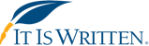 